马关县公开选调广播电视台播音员拟选调人员名单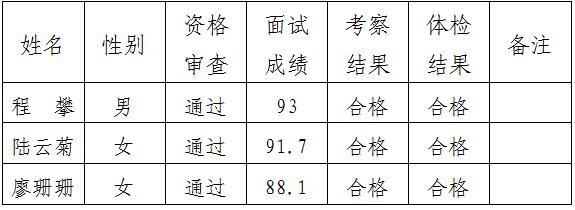 